Ngày:      Kính gửi ông/bà      :Chúng tôi xin gửi kèm một tờ rơi có tiêu đề là “Relocation Assistance” (Hỗ Trợ Di Dời). Tờ rơi này giải thích các thủ tục mà Sở Giao Thông Texas sử dụng để hỗ trợ người bị di dời do việc mua lại khu đất làm lộ giới cho xa lộ. Chúng tôi tin rằng quý vị sẽ thấy tờ rơi này rất hữu ích. Số tiền chi trả và dịch vụ mà quý vị có thể được hưởng thông qua Chương Trình Hỗ Trợ Di Dời (Relocation Assistance Program) của chúng tôi nằm ngoài số tiền quý vị sẽ nhận được cho diện tích đất và/hoặc hạng mục cải tạo của quý vị cũng như bồi hoàn cho mọi khoản phụ phí phát sinh khi chuyển quyền sở hữu sang cơ quan thu mua.Xin đặc biệt lưu ý đến từng và mọi tuyên bố sau đây:Trong ít nhất 90 ngày kể từ ngày trên thư này, quý vị sẽ không bị yêu cầu chuyển đi khỏi bất động sản sắp được mua lại. Vào một ngày nào đó sau ngày này, quý vị sẽ nhận được một thông báo bằng văn bản và được thông báo ngày muộn nhất mà quý vị phải dọn khỏi bất động sản này. Sau ít nhất 30 ngày kể từ khi nhận được thông báo bằng văn bản đó, quý vị mới phải chuyển đi.Nếu quý vị chấp nhận số tiền $      để đổi cho bất động sản của quý vị, quý vị có thể được hưởng số tiền phụ vào cho nhà ở thay thế là $     . Số tiền phụ vào này được tính dựa trên giá chào bán của (các) chỗ ở tại địa chỉ      . Quý vị không nhất thiết phải mua lại đúng chỗ ở đó để đủ tiêu chuẩn được phụ thêm tiền cho nhà ở thay thế; tuy nhiên, để yêu cầu nhận số tiền phụ thêm này, trong vòng một năm, quý vị phải mua và ở tại một nhà ở thay thế có chi phí là $      trở lên, như được giải thích trong tờ rơi của chúng tôi. Nếu quý vị nhận được số tiền khác với số tiền $     nêu trên cho bất động sản của quý vị thông qua thương lượng hoặc thất kiện, số tiền phụ thêm cho nhà ở của quý vị có thể phải thay đổi. Nếu quý vị chọn mua một chỗ ở thay thế có chi phí dưới $     , số tiền phụ thêm có thể phải giảm đi. Để quý vị không bị mất quyền lợi, chúng tôi khuyến khích quý vị liên lạc với Sở trước khi đưa ra bất cứ cam kết mua nhà thay thế mang tính ràng buộc nào.Nếu quý vị lựa chọn thuê nhà thay vì mua nhà thay thế, quý vị có thể được hỗ trợ chi phí chỗ ở thuê hoặc không. Quý vị nên thông báo cho Sở về ý định thuê nhà của mình để xác định được là quý vị có được hưởng phần phụ thêm vào chi phí thuê nhà không.Nếu quý vị muốn kiểm tra (các) chỗ ở thay thế có thể sử dụng đã được nhắc đến ở trên, cơ quan này sẽ hỗ trợ chi phí đi lại để quý vị kiểm tra. Nếu quý vị muốn kiểm tra các chỗ ở thay thế tiềm năng khác với chất lượng chức năng và giá cả tương tự, nhân sự hỗ trợ di dời của chúng tôi sẽ sẵn lòng trợ giúp với mỗi lần quý vị muốn xem nhà, bất cứ lúc nào trong giờ làm việc hợp lý.Nếu quý vị chọn mua nhà thay thế và lãi suất thế chấp vượt quá mức mà quý vị đang trả cho nhà mà quý vị đang ở, quý vị sẽ được trả phần chênh lệch lãi suất dựa trên mức thấp hơn giữa số dư thế chấp hiện tại và số dư mới và kỳ hạn ngắn hơn giữa hai kỳ hạn thế chấp. Quý vị cũng có thể đủ điều kiện được bồi hoàn phụ phí thực trả cuối cùng, nhưng không bao gồm chi phí trả trước để cấp tiền mua chỗ ở thay thế.Hơn nữa, quý vị có thể được hưởng chi phí di dời như được giải thích trong tờ rơi của chúng tôi. Tuy nhiên, các chi phí này chỉ giới hạn ở tài sản cá nhân và không bao gồm bất cứ chi phí nào cho việc di chuyển bất động sản.Để quý vị đủ điều kiện nhận tiền thanh toán phụ thêm cho nhà ở, nhà thay thế của quý vị phải tuân thủ các yêu cầu của Tiểu Bang về một chỗ ở tươm tất, an toàn và vệ sinh. Nhằm đảm bảo nhà thay thế của quý vị đáp ứng các tiêu chuẩn bắt buộc, chúng tôi khuyên quý vị đề nghị Sở kiểm tra trước khi ký hợp đồng mua hoặc thuê. Nếu không thể thực hiện điều này, chúng tôi đề xuất quý vị bổ sung một điều khoản trong hợp đồng mua bất động sản thay thế, nêu rõ là hợp đồng chỉ có hiệu lực nếu bất động sản vượt qua đợt kiểm tra về tính tươm tất, an toàn và vệ sinh của Sở.Bất cứ cá nhân hay tổ chức nào không hiện diện hợp pháp tại Hoa Kỳ đều không đủ điều kiện nhận dịch vụ tư vấn chuyển chỗ ở và hỗ trợ chi phí di dời, trừ khi tình trạng không đủ điều kiện đó dẫn đến khó khăn đặc biệt và hết sức đáng chú ý cho người vợ/chồng, cha/mẹ hoặc con cái đủ tiêu chuẩn của người đó.Cuối cùng, nếu quý vị không hài lòng với quyết định xét duyệt điều kiện nhận khoản thanh toán hoặc số tiền hỗ trợ di dời, quý vị có thể yêu cầu Ban Tái Xét Hỗ Trợ Di Dời (Relocation Assistance Review Committee) của Sở Giao Thông Texas xem xét lại trường hợp của quý vị, như được giải thích trong tờ rơi của chúng tôi.Chúng tôi đề nghị quý vị đọc và kiểm tra kỹ tờ rơi của chúng tôi để biết thêm thông tin và các yêu cầu để đủ điều kiện nhận tiền hỗ trợ. Văn phòng này cũng sẽ trợ giúp quý vị chuẩn bị các mẫu đơn cần thiết và nộp yêu cầu thanh toán cho mọi quyền lợi mà quý vị được hưởng, cũng như mọi thông tin bổ sung cần nộp liên quan đến chương trình hỗ trợ di dời của chúng tôi. Nếu quý vị muốn được trợ giúp bất kỳ vấn đề nào như vậy, vui lòng liên hệ với       theo số điện thoại/địa chỉ       tại       hoặc đến văn phòng Sở Giao Thông Texas tại      . Trong trường hợp quý vị không thể liên lạc được với văn phòng chúng tôi trong khoảng 8:00 SA đến 5:00 CH, quý vị có thể gọi cho       theo số       tại       từ      . Người liên hệ của chúng tôi sẽ cùng với quý vị xếp lịch hẹn theo thời gian và địa điểm thuận tiện cho quý vị.Kính thư,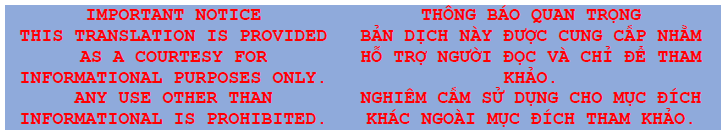       Địa Hạt , Sở Giao Thông TexasGửi kèmQuận:      Dự Án Liên Bang Số:      ROW CSJ:      Xa Lộ Số:      Mã Lô Đất:      Phạm Vi Dự Án:       Từ       Đến      Phạm Vi Dự Án:       Từ       Đến      